KRĄG TEMATYCZNY: DZIEŃ MATKIDzień 44                                                                                                                                               Temat zajęć: Moja mamaCele ogólne:  - kształtowanie pozytywnego stosunku do swojej rodziny,                                                                                                     - kształtowanie postawy gotowości pomagania mamie,                                                                                                       - określanie czynności wykonywanych przez mamę w domu,                                                                                                              - utrwalenie słownictwa o wyrazy związane z rodziną,                                                                          - czytanie etykiet,                                                                                                                                                                                                                                        - usprawnianie spostrzegania wzrokowego i słuchowego,                                                                                       - układanie wyrazów z rozsypanki sylabowej,                                                                                                                                                                                                                                                     - kształcenie spostrzegawczości i uwagi,                                                                                                      - doskonalenie umiejętności uważnego słuchania,                                                                                             - doskonalenie sprawności  manualnej oraz koordynacji wzrokowo-ruchowej,                                           - kształtowanie umiejętności uważnego patrzenia (organizowania pola spostrzeżeniowego),                      - utrwalenie nazw dni tygodnia, nazw miesięcy,                                                                                                         - kształtowanie umiejętności posługiwania się kalendarzem.                                                                                                                                        Cele szczegółowe:                                                                                                                                  uczeń:                                                                                                                                                          - zna rolę mamy w rodzinie,                                                                                                                                               - wypowiada się z miłością i szacunkiem o mamie,                                                                                                                                                                                                                     - wzbogaca słownictwo o wyrazy związane z rodziną,                                                                                                                                                                                   - globalnie czyta wyrazy,                                                                                                                          - ćwiczy logiczne myślenie,                                                                                                                     - doskonali sprawność manualną                                                                                                                     - projektuje i wykonuje pracę plastyczną na dany temat,                                                                                                                                              - odpowiada na pytania zdaniem prostym lub złożonym,                                                                               - wymienia nazwy dni tygodnia, nazwy miesięcy,                                                                                                   -  umie posługiwać się kalendarzem.                                                                                                                                                                                                                                                        Metody:                                                                                                                                                            -  oglądowe, czynne, słowne.Formy pracy:                                                                                                                                                   - indywidualna.Środki dydaktyczne:                                                                                                                                                                                                                                                                                                                              - piosenka Jesteś mamo skarbem mym                                                                                                             - karta pracyOpis przebiegu zajęć:1. Popatrz na kartkę z kalendarza i powiedz:                                                                                         - Jaki dzień tygodnia zaznaczono kolorem zielonym?                                                                                   – Który to dzień maja?                                                                                                                                                              – Jaki dzień tygodnia był wczoraj?                                                                                                                            - Jaki dzień tygodnia będzie jutro?                                                                                                              - Wymień kolejno nazwy miesięcy w roku.                                                                                            – Wymień kolejno nazwy dni tygodnia.2. Posłuchaj piosenki Jesteś mamo skarbem mymhttps://www.youtube.com/watch?v=RvHfN-4Va4g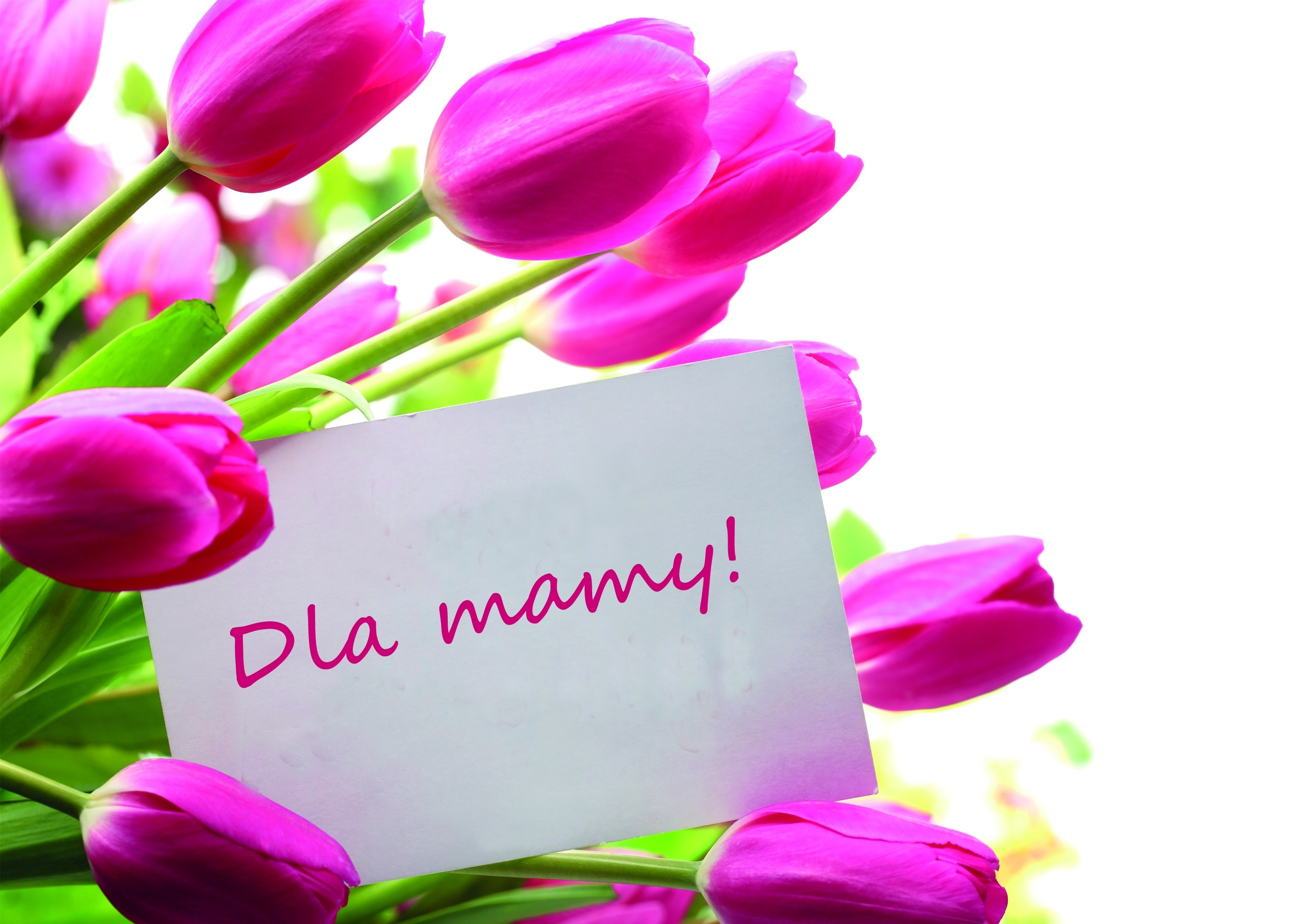 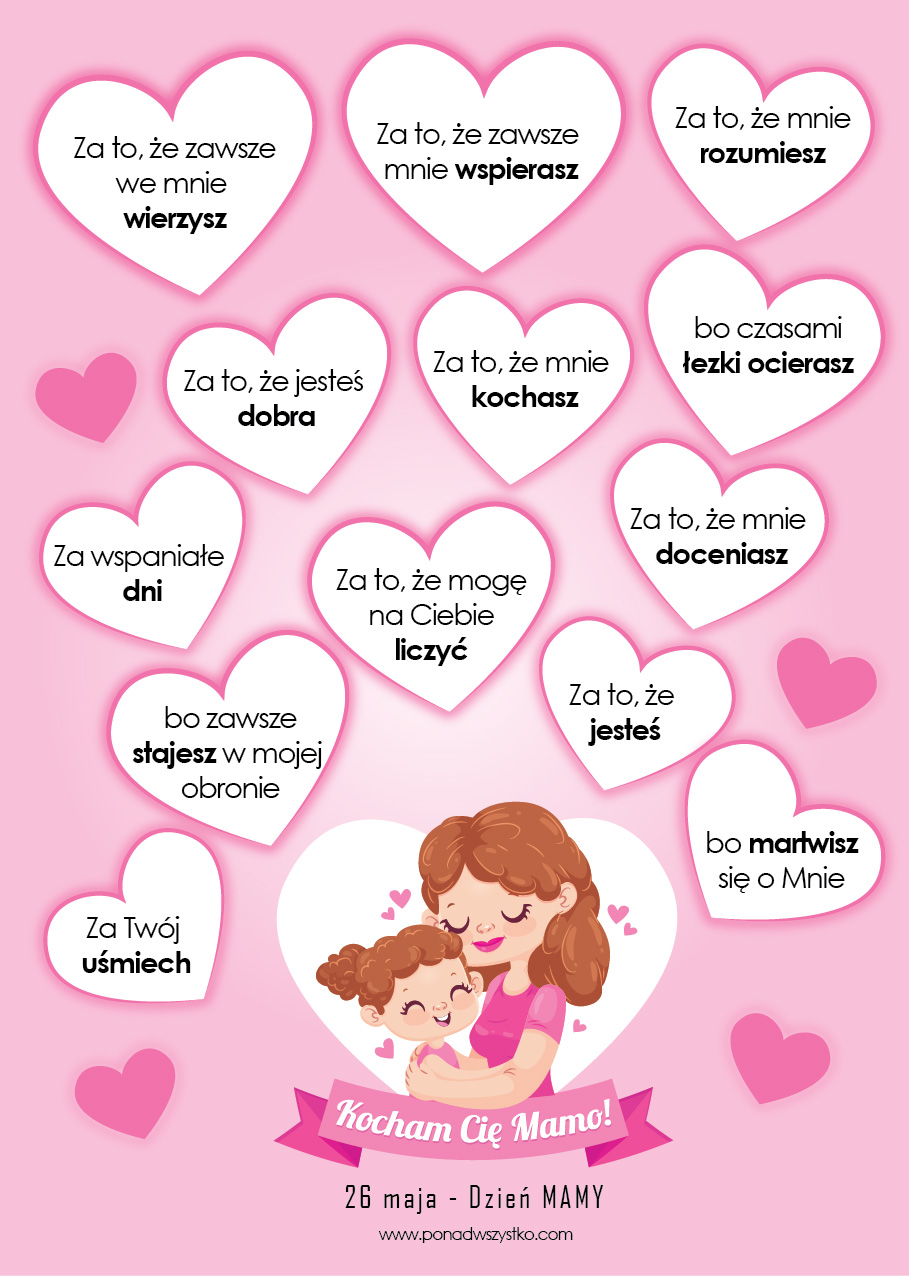 W Polsce Dzień Matki obchodzony jest co roku 26 maja od 1923 r. Dzień                                         Matki ustalono po to, aby ludzie przynajmniej raz w roku zastanowili się,                                                   jak ważna jest rola mamy w ich życiu, zwrócili uwagę na wysiłek, jaki                                                                                           matki wkładają w pielęgnację swoich rodzin.3. Odpowiedz na pytania. Jak ma na imię Twoja mama?Czym zajmuje się Twoja mama?Co lubi robić Twoja mama?Jaka jest Twoja mama?Jak pomagasz mamie?                                      4. Dokończ zdania:- Moja mama ma na imię...                                                                                                                                               - Moja mama jest...                                                                                                                                                             - Z mamą najbardziej lubię...                                                                                                                   - Gdy mama jest smutna, to ja...                                                                                                              - W domu mama najczęściej...                                                                                                                       - Mama lubi najbardziej...                                                                                                                                    - Mama najczęściej śmieje się, gdy...                                                                                                                                                                                   - Pomagam mamie w...                                                                                                                                                           - Mama jest zdenerwowana, gdy...                                                                                                                                                                                      - Chciałabym (chciałbym) ofiarować mojej mamie…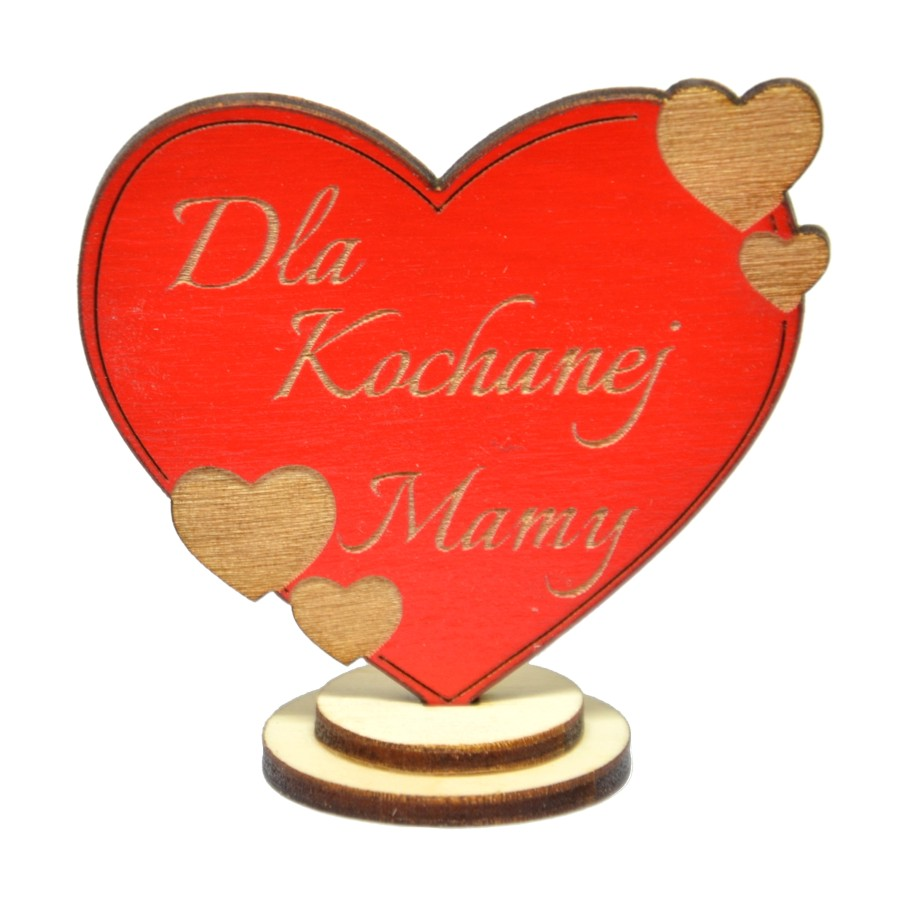 Poniżej karta pracyKARTA PRACY - KAROL1. Uzupełnij tabele wyrazami z ramki.2. Dokończ zadnie. Możesz skorzystać z wyrazów w ramce.Moja mama jest ……………………………………………………………………………………………………………………………………………………………………………………...3. Ułóż wyrazy z rozsypanki sylabowej:MU – MA – SIA ………………………………………………………..NIA – MU – MA ……………………………………………………….SIA – TU – MA …………………………………………………………4. Wykonaj pracę plastyczną Portret mojej mamy, format A- 4 . Możesz skorzystać ze wzoru poniżej. 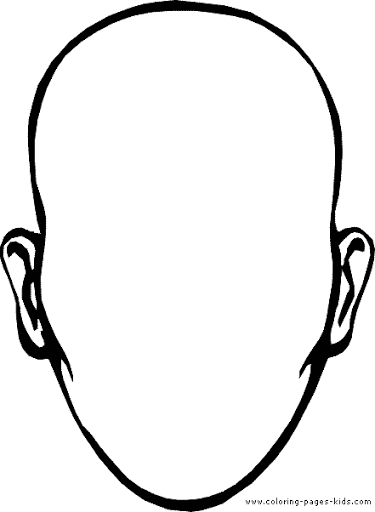 Prezenty Na Dzień Matki – ZAKŁADKA DO KSIĄŻKIhttps://www.youtube.com/watch?v=X-tIIpkoPgkKARTA PRACY - PAWEŁ1. Uzupełnij tabele wyrazami z ramki.2. Dokończ zadnie. Możesz skorzystać z wyrazów w ramce.Moja mama jest ……………………………………………………………………………………………………………………………………………………………………………………...3. Ułóż wyrazy z rozsypanki sylabowej:MU – MA – SIA ………………………………………………………..NIA – MU – MA ……………………………………………………….SIA – TU – MA …………………………………………………………4. Ułóż kilka zdań o mamie. 5. Wykonaj pracę plastyczną Portret mojej mamy, format A- 4 . Możesz skorzystać ze wzoru poniżej. Prezenty Na Dzień Matki – ZAKŁADKA DO KSIĄŻKIhttps://www.youtube.com/watch?v=X-tIIpkoPgk MAJ  2020 MAJ  2020 MAJ  2020 MAJ  2020 MAJ  2020 MAJ  2020 MAJ  2020PONIEDZIAŁEKWTOREKŚRODACZWARTEKPIĄTEKSOBOTANIEDZIELA12345678910111213141516171819202122232425262728293031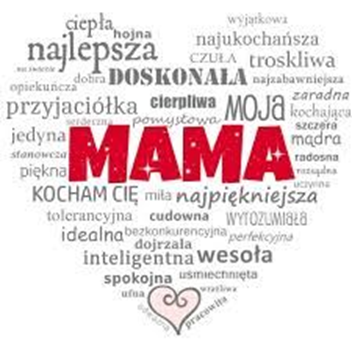 STRACH * ZADOWOLENIE * RADOŚĆ * ZŁOŚĆ * MIŁOŚĆ * SMUTEK * SPOKÓJ *ŻAL * GNIEW * SZCZĘŚCIE * PRZYJEMNOŚĆ     DOBRE UCZUCIA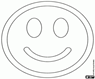            ZŁE  UCZUCIA 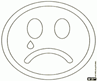 DOSKONAŁA * WSPANIAŁA* KOCHANA * ŁADNA * PRACOWITA * CIERPLIWADOBRA * OPIEKUŃCZA * TROSKLIWA * WESOŁA * CZUŁA * WYROZUMIAŁAMĄDRA * PIĘKNA * CUDOWNA * ZARADNA * UŚMIECHNIĘTASTRACH * ZADOWOLENIE * RADOŚĆ * ZŁOŚĆ * MIŁOŚĆ * SMUTEK * SPOKÓJ *ŻAL * GNIEW * SZCZĘŚCIE * PRZYJEMNOŚĆ     DOBRE UCZUCIA           ZŁE  UCZUCIA DOSKONAŁA * WSPANIAŁA* KOCHANA * ŁADNA * PRACOWITA * CIERPLIWADOBRA * OPIEKUŃCZA * TROSKLIWA * WESOŁA * CZUŁA * WYROZUMIAŁAMĄDRA * PIĘKNA * CUDOWNA * ZARADNA * UŚMIECHNIĘTA